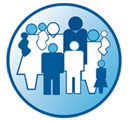 IFNA Research CommitteeMeeting MinutesJanuary 23, 2018Members Present:  Cindy Danford, PhD, RN; Helene Moriarty, PhD, RN, FAAN; Kim Mooney-Doyle, PhD, RN; Sonja Meiers, PhD, RN; Melanie Lutenbacher, PhD, RN, FAAN Members excused:  Birte Ostergaard, PhD, RN; Marcia Van Riper, PhD, RN, FAANConveners: Helene Moriarty and Kim Mooney-Doyle (Co-chairs)Respectfully submitted,Kim Mooney-Doyle and Helene Moriarty, Co-chairs of the Research Committee      1.  Welcome and approval of minutesMinutes from December 19, 2017 meeting were reviewed.   Minutes were approved after one correction (Change spelling of Lutic to Luttik).2.  Newsletter Subcommittee: Challenges and Future Strategies (M. Lutenbacher and all attendees)Gathering news for the monthly newsletter has been challenging, particularly now as two members have left subcommittee.  To learn from the experience of the subcommittee, we invited the three members (two former ones) to this meeting to share with us: how it went, the barriers, facilitators, what they recommend for the next steps, the stressors and what would diminish them.  M. Lutenbacher noted that Tracey Grant could not attend but communicated her ideas to Melanie for sharing with the leadership group.Melanie reported that she and other two members accepted membership in the Newsletter Subcommittee about two years ago.  They divided up the responsibilities for each quarter, but now not possible with only 2 members.Melanie noted difficulties/barriers in gathering news:Incredibly time consuming each month.Small pool of IFNA members who can be highlighted.Language: some with less facility in understanding.Approaching junior researchers: they sometimes do not feel worthy or that they have something to contribute; need coaching and coaxing.Some emails sent to solicit news were filtered and sent to junk mail.They received no response to some emails sent.  Emails go unanswered; Melanie felt like she was stalking potential contributorsThey emailed country liaisons for news in the past, but often received very few responses.Other strategies they have used in the past included:Went to poster winners for news but little response.Followed up after conference to seek news from presenters.Approached those recommended by J. Bell. Subcommittee and subgroup work can be a source of collaboration, needed a regular mechanism: J. Bell crafts the message if you give her a little information; thus we may only need info as a teaser and can link to more on the website.Discussion among the attendees ensued and the following ideas/strategies were proposed:We discussed possibility of asking country liaisons to participate in news gathering to a greater degree. S. Meier and B. Ostergaard can share ideas about this with the board.May be a good idea since there is worldwide representation and many of them; can divide it up so they just have to think of it for one month; then we can target two regions or countries/month.CLs are eyes and ears of regions and board will be asking for practice, educations, research, and communication news, but we have to be careful not to overwhelm them.C. Danford suggested: highlight 1-2 countries/month on a rotating basis: how would this be implemented; how to make less active countries more active?Need a workload plan for the committee.The board is planning on pulling together a meeting of the country liaisons for an on-going meeting to engage them more.S. Meiers: we can highlight 2 countries per month and will talk to CLs about it at their meeting; want more CLs to stay connected, but we have to be strategic about what we are asking them to do.Pair more active country with less active each month.Melanie’s feedback: have at least 6 members of subcommittee; issues is that there can only be posts about members, yet when they reached out to particular individuals, they were not members. Is there a warning in the system or a flag of membership expiration? For example, students just join for the conference, yet they may have important info to share, but do not have active memberships.Board could propose expanded role of CL, but discussion would have to come from the top.Perhaps J. Bell could give a pep talk to the CLs; have to be mindful that it is not arm twisting but that it is something of value to highlight the work of their nation/region.Melanie will only stay one if others weigh in and participate.How do other Committees solicit news?Perhaps we can embed a member of Newsletter SC with Communication Committee?Perhaps we can solicit minutes from other committees for ideas for news?Simple start: send minutes to communications committee to track what is happening.H. Moriarty and K. Mooney-Doyle will draft questions the CLs can use to collect news from their regional members. They will send to the committee for edits and refinements.  They will also draft a call for volunteers for the newsletter.The next iteration of the subcommittee should make a plan for monthly phone meetings to get going, similar to what the international collaboration committee did.Website Development Website development: Enhance the Research Resources section by adding in work of doctoral students, junior/emerging scholars. Some recent work the group has done regarding posting to the website includes: quicker turn-around of meeting minutes; measurement survey and results; posting slides from IFNC13 and IFNC9 from George Knafl; adding a table of journals that invite family-focused research; and adding bibliography from family interviewing webinar.  Work on this continues. Co-chairs have meeting scheduled with D. Zaparani to review Research Resources reorganization and where content belongs.Planning for agenda for 2/23 meeting when J. Bell will join us to discuss newsletter and website development. What to address: ideas that emerged from today’s meetingSome ideas about social mediaJoel Anderson, who is part of the communications committee and blogs; consider his ideas or run ideas by him?What to promote? How to promote newsletter? Remediation and reorientation with social media?Inquire about her insights into social media to promote researchBlog as an expanded versionCelebratory tweets about funding or publicationsCan be lit searches, funding, doesn’t have to be completed researchAACN doctoral conference mentioned: we can share:Research publications or QI/DNP project publicationsCan publish how-to’s Can also publish clinical trial protocolsCan include content from preconference hosted by J. Bell and W. Looman?Creation of a template on what information is needed for newsletter might be easier for people to fill out or for a person to talk about their own work. 8. Dates and Times for 2018See below.9. Next meeting is February 27, 2018	Use your microphone and speakers (VoIP) - a headset is recommended.  Or, call in using your telephone.1.  Please join my meeting.https://global.gotomeeting.com/join/5128176612.  Use your microphone and speakers (VoIP) - a headset is recommended.  Or, call in using your telephone. United States: +1 (224) 501-3217Canada:  1-647-497-9391Denmark: +45 69 91 88 64 Access Code: 512-817-661Audio PIN: Shown after joining the meeting Meeting ID: 512-817-661 GoToMeeting® Online Meetings Made Easy® Not at your computer? Click the link to join this meeting from your iPhone®, iPad®, Android® or Windows Phone® device via the GoToMeeting app.DateDay of WeekTimeNovember 28, 2017Tuesday0900 ESTDecember 26, 2017 – need to reschedule, rescheduled for December 19, 2017 at same time Tuesday0900 EDTJanuary 23, 2018Tuesday0900 EDTFebruary 28, 2018Tuesday 0900 EDTMarch 27, 2018Tuesday 0900 EDTApril 24, 2018Tuesday 0900 EDTMay 22, 2018Tuesday 0900 EDTJune 26, 2018Tuesday0900 EDTJuly 24, 2018Tuesday0900 EDTAugust 28, 2018Tuesday0900 EST